Publicado en Barcelona el 21/02/2024 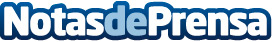 INGAL Ingeniería proyecta la primera planta preindustrial para la generación de alimentos de proteína alternativa en EspañaLa ingeniería, especializada en industria agroalimentaria desde 1972, es la adjudicataria del anteproyecto de la primera planta de acceso abierto a todos los productores industriales españolesDatos de contacto:Lola BeltránINGAL Ingeniería678967349Nota de prensa publicada en: https://www.notasdeprensa.es/ingal-ingenieria-proyecta-la-primera-planta_1 Categorias: Nacional Cataluña Industria Alimentaria Otras Industrias Innovación Tecnológica Actualidad Empresarial http://www.notasdeprensa.es